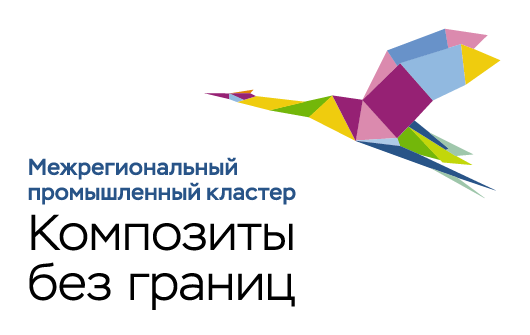 Анализ российского рынка арамидного волокна и материалов на его основе«АНАЛИЗ ПРОИЗВОДСТВА АРАМИДНОГО ВОЛОКНА И МАТЕРИАЛОВ НА ЕГО ОСНОВЕ И ИХ ПОТРЕБЛЕНИЯ ПО ОТРАСЛЯМ ПРОМЫШЛЕННОСТИ В РОССИЙСКОЙ ФЕДЕРАЦИИ, А ТАКЖЕ ВНЕШНЕТОРГОВЫХ ОПЕРАЦИЙ АРАМИДНОГО ВОЛОКНА И МАТЕРИАЛОВ НА ЕГО ОСНОВЕ В 2020 Г. И ПРОГНОЗНОМ ПЕРИОДЕ 2021-2024 ГГ.» 2021 годСОДЕРЖАНИЕГЛАВА 1. АНАЛИЗ ПРОИЗВОДСТВА АРАМИДНОГО ВОЛОКНА И МАТЕРИАЛОВ НА ЕГО ОСНОВЕ В РОССИЙСКОЙ ФЕДЕРАЦИИ В 2020 Г. И ПРОГНОЗНОМ ПЕРИОДЕ 2021-2024 ГГ.	61.1. Объем производства арамидного волокна и материалов на его основе в Российской Федерации в период в 2020 г., прогноз на 2021-2024 гг. (приложения 1b, 1d)	61.2. Производители арамидного волокна и материалов на его основе в Российской Федерации	9АО «Каменскволокно» (Ростовская обл.)	9Общее описание компании.	9Производственные мощности, тонн/год.	10Основные финансово-экономические показатели в 2019 г. (в т. ч., выручка, чистая прибыль, численность сотрудников, операционная прибыль/EBITDA и пр.).	11Реализуемые и планируемые к реализации инвестиционные проекты (в т.ч., период их реализации, объем инвестиций, планируемые к производству продукты).	12АО НПП «Термостойкий Текстиль» (Московская обл., Хотьково)	13Общее описание компании.	13Производственные мощности, тонн/год.	13Основные финансово-экономические показатели в 2019 г. (в т.ч., выручка, чистая прибыль, численность сотрудников, операционная прибыль/EBITDA и пр.).	14Реализуемые и планируемые к реализации инвестиционные проекты (в т.ч., период их реализации, объем инвестиций, планируемые к производству продукты).	15ООО «Лирсот» (МО, Мытищи)	16Общее описание компании.	16Основные финансово-экономические показатели в 2019 г. (в т.ч., выручка, чистая прибыль, численность сотрудников, операционная прибыль/EBITDA и пр.).	17Реализуемые и планируемые к реализации инвестиционные проекты (в т.ч., период их реализации, объем инвестиций, планируемые к производству продукты).	17ГЛАВА 2. АНАЛИЗ ВНЕШНЕТОРГОВЫХ ОПЕРАЦИЙ АРАМИДНОГО ВОЛОКНА И МАТЕРИАЛОВ НА ЕГО ОСНОВЕ НА ЕГО ОСНОВЕ 2020 Г. И ПРОГНОЗНОМ ПЕРИОДЕ 2021-2024 ГГ.	182.1. Объем импорта арамидного волокна и материалов на его основе в Российской Федерации в 2020 г., прогноз на 2021-2024 гг. (приложение 2b)	192.1.1. Импорт волоконных материалов в 2020 г. и прогноз в 2021-2024 гг.	192.1.2. Импорт полотняных материалов в 2020 г. и прогноз в 2021-2024 гг.	272.2. Анализ объема продаж российского арамидного волокна и материалов на его основе на зарубежных рынках в 2020 г., прогноз на 2021-2024 гг.  (приложение 3b)	302.3. Структура продаж российского арамидного волокна и материалов на его основе на зарубежных рынках по странам в 2020 г., прогноз на 2021-2024 гг. (приложение 3d)	32ГЛАВА 3. АНАЛИЗ ПОТРЕБЛЕНИЯ АРАМИДНОГО ВОЛОКНА И МАТЕРИАЛОВ НА ЕГО ОСНОВЕ В РОССИЙСКОЙ ФЕДЕРАЦИИ ПО ОТРАСЛЯМ ПРОМЫШЛЕННОСТИ В 2020 Г. И ПРОГНОЗНОМ ПЕРИОДЕ 2021-2024 ГГ.	343.1. Оценка объема потребления арамидного волокна и материалов на его основе по видам продуктов и отраслям конечного использования (авиационная, аэрокосмическая, автомобильная, судостроительная промышленность, промышленность спортивных товаров, энергетическая, строительная и прочие отрасли) в 2020 г., прогноз на 2021-2024 гг. (приложение 4b).	343.2 Объем производства готовых изделий из арамидного волокна и материалов на его основе в Российской Федерации в 2020 г., прогноз на 2021-2024 гг. (приложение 5b)	373.3. Анализ объема продаж российских готовых изделий из арамидного волокна и материалов на его основе на зарубежных рынках в период 2020 г., прогноз на 2021-2024 гг. (приложение 6b)	393.4. Основные барьеры, тенденции и перспективы развития российского рынка арамидного волокна, материалов и готовых изделий на их основе в период в период в период в 2020 г., прогноз на 2021-2024 гг.	413.5. Ключевые меры государственной поддержки производителей и потребителей арамидного волокна, материалов и готовых изделий на их основе в Российской Федерации на региональном и федеральном уровнях.	44СПИСОК ТАБЛИЦТаблица 1: Объёмы производства арамидного волокна в РФ в 2020-2024 гг., тТаблица 2: Крупнейшие производители материалов на основе арамидного волокна в 2019-2020 г.Таблица 3: Объем производства арамидного волокна и материалов на его основе в Российской ФедерацииТаблица 4: Основные финансовые показатели АО «Каменскволокно» в 2015-2020 гг., млн руб.Таблица 5: Основные финансовые показатели АО НПП «Термостойкий Текстиль» в 2015-2020 гг., млн руб.Таблица 6: Основные финансовые показатели ООО «Лирсот» в 2015-2019 гг., млн руб.Таблица 7: Укрупнённые показатели экспорта и импорта арамидных волокон и материалов на их основе в 2015-2020 гг., т, млн $Таблица 8: Импорт арамидного волокна и материалов на его основе в Российской Федерации в 2020 г., прогноз на 2021-2024 гг. в разрезе зарубежных компаний-поставщиков, потребителей в натуральном (т) и стоимостном выражении (тыс. $, млн руб.)Таблица 9: Крупнейшие импортёры волоконных материалов в 2019-2020 гг., т, тыс. $Таблица 10: Распределение импорта полотен с арамидами по кодам ТН ВЭД в 2019-2020 гг., т, тыс. $Таблица 11: Ведущие импортёры арамидных полотняных материалов в 2019-2020 гг., т, тыс. $Таблица 12: Объем продаж арамидного волокна и материалов на его основе на зарубежных рынках в 2020 г., прогноз на 2021-2024 гг.  в разрезе компаний-поставщиков в натуральном (т) и стоимостном выражении (тыс. $, млн руб.)Таблица 13: Объем продаж арамидного волокна  и материалов на его основе на зарубежных рынках в 2020 г., прогноз на 2021-2024 гг.  в разрезе стран-импортеров в натуральном (т) и стоимостном выражении (тыс. $, млн руб.)Таблица 14: Потребление арамидного волокна в натуральном выражении в РФ в 2015-2020 гг., тТаблица 16: Оценочная структура и объем потребления арамидного волокна  и материалов на его основе по отраслям в Российской Федерации в 2020 гг. и прогноз в 2021-2024 гг. в натуральном выражении (т в пересчёте на арамид) и стоимостном выражении (млн руб.)Таблица 15: Объем производства готовых изделий из арамидного волокна и материалов на его основе в Российской Федерации в 2020 г. и экспертный прогноз их производства в 2021-2024 гг. в стоимостном выражении (млн руб.)Таблица 17: Объем продаж готовых изделий из российского арамидного волокна и материалов на его основе на зарубежных рынках в 2020 г. и экспертный прогноз в 2021-2024 гг. в разрезе стран-импортеров в стоимостном выражении (тыс. долл. США, млн руб.)СПИСОК РИСУНКОВРисунок 1: Структура стран происхождения импортных арамидных волокон в 2019-2020 гг., %Рисунок 2: Географическая структура экспорта российских арамидных волокон в 2015-2020 гг., %Рисунок 3: Основные виды арамидных изделий на рынке РФ